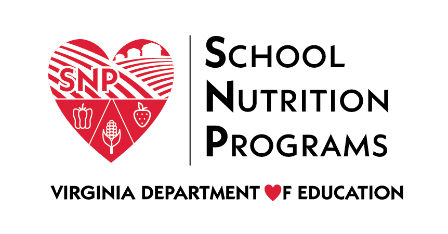 FEDERAL PROGRAM ADMINISTRATIVE REVIEW 
SCHOOL NUTRITION PROGRAM SUMMARYSection 207 of the Healthy Hunger Free Kids Act 2010, amended section 22 of the National School Lunch Act (42 U.S.C. 1769c) requires the Virginia Department of Education, Office of School Nutrition Programs (VDOE SNP), to report the final results of the administrative review to the public in an accessible, easily understood manner in accordance with guidelines promulgated by the Secretary. Local Educational Agency:  Restorative Youth ServicesReport Publication Date: June 5, 2020Administrative Review Dates: November 20-22, 2020Review Month and Year: September 2019Participating Programs: NSLP, SBP, ASPParticipates in Special Provisions? N/AFindings Identified during the Administrative Review:Table 1: Program Access and ReimbursementTable 2: Meal Patterns and Nutritional QualityTable 3: School Nutrition Environment and Civil RightsUSDA is an Equal Opportunity Provider, Employer and Lender.CategoryFindingsCertification and Benefit Issuance FINDINGS IDENTIFIED	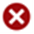 Details: Errors were identified on the Point of Service benefit issuance document.Verification FINDINGS IDENTIFIEDDetails:The verification process was not completed by the November 15 deadline.Meal Counting and Claiming FINDINGS IDENTIFIEDDetails:Meals were claimed at the free rate for students that did not have approved applications on file.CategoryFindingsMeal Components and Quantities  NO FINDINGS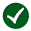 Details: Offer versus Serve  NO FINDINGSDetails:Dietary Specifications and Nutrient Analysis  NO FINDINGSDetails:CategoryFindingsFindingsFood SafetyFood Safety FINDINGS IDENTIFIEDDetails:Details:A copy of the written food safety plan was not available onsite.The SFA did not request two food safety inspection from the responsible agency.The most recent food safety inspection report was not posted in a publicly visible location.Local School Wellness PolicyLocal School Wellness Policy FINDINGS IDENTIFIEDDetails:Details:The SFA did not complete an assessment of the LSWP.Competitive FoodsCompetitive Foods  NO FINDINGSDetails:Details:Civil RightsCivil Rights FINDINGS IDENTIFIEDDetails: Details: The SFA did not annually train all program staff on Civil Rights requirements.